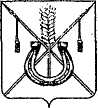 АДМИНИСТРАЦИЯ КОРЕНОВСКОГО ГОРОДСКОГО ПОСЕЛЕНИЯ КОРЕНОВСКОГО РАЙОНАПОСТАНОВЛЕНИЕот 29.12.2022 	   		                                     			  № 1751г. Кореновск Об отмене некоторых постановлений администрацииКореновского городского поселения Кореновского района С целью приведения нормативно-правового акта с действующим законодательством, администрация Кореновского городского поселения Кореновского района п о с т а н о в л я е т:1. Признать утратившим силу постановление администрации Кореновского городского поселения Кореновского района от 17 октября                         2022 года № 1344 «О внесении изменений в постановление администрации Кореновского городского поселения Кореновского района от 12 января 2021 года № 8 «Об утверждении Положения о комиссии по соблюдению требований к служебному поведению муниципальных служащих и урегулированию конфликта интересов на муниципальной службе в администрации Кореновского городского поселения Кореновского района».2. Признать утратившим силу постановление администрации Кореновского городского поселения Кореновского района от 21 декабря                       2022 года № 1711 «О внесении изменений в постановление администрации Кореновского городского поселения Кореновского района от 12 января                            2021 года № 8 «Об утверждении Положения о комиссии по соблюдению требований к служебному поведению муниципальных служащих и урегулированию конфликта интересов на муниципальной службе в администрации Кореновского городского поселения Кореновского района». 3. Общему отделу администрации Кореновского городского                       поселения Кореновского района (Труханова) официально опубликовать настоящее постановление и обеспечить его размещение на официальном сайте администрации Кореновского городского поселения Кореновского района в информационно - телекоммуникационной сети «Интернет».4. Постановление вступает в силу после его официального опубликования.ГлаваКореновского городского поселения Кореновского района				                                           М.О. Шутылев